 Група дітей молодшого дошкільного віку «Абетка»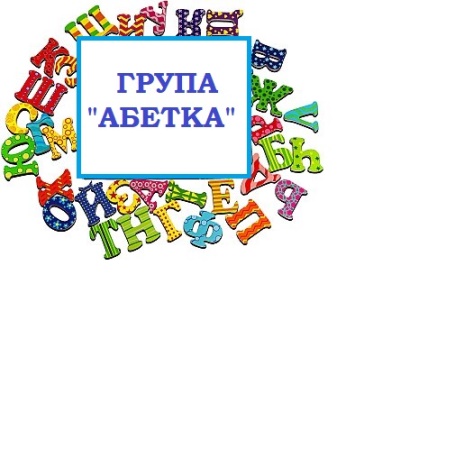 Вихователі: Шворак Ірина МиколаївнаНеделюк Таїса ОлександрівнаПропонуємо Вам цікаві завдання для розвитку дітей на  тиждень за темою «Родинні стосунки»Проведіть з дітьми бесіду  «Сім’я»: Мама тато і їх діти (син або дочка), бабусі і дідусі - це члени сім’ї, всі разом вони – це сім’я. В сім’ї живуть  люди різного віку, як від маленької дитини до літньої  людини. Це найбільш дорогі і близькі люди. Всі члени сім’ї люблять, поважають, піклуються один про одного. У родині потрібно жити дружно - це дуже важливо. Старших потрібно слухати, допомагати їм, а молодших захищати, піклуватись про них.Прочитайте дітям вірш В. Гринька «Сім’я»Мама, тато, дід, бабуся-Всіх назву, не помилюся.Старший братик і сестричка-В нас сімейка невеличка.Не спиняйте, бо зіб’юся:Мама, тато, дід, бабуся,Старший братик, сестра і я-Отака моя сім’я!Дидактична вправа «Хто я для кого» (дорослий починає речення, а дитина продовжує)Для тата я син, а для дідуся (онук)Для мами я донька, а для брата (сестра)Дидактична вправа «Скажи чий»Бабуся носить окуляри. Окуляри чиї? (Бабусині)Мамуся надягає спідницю. Спідниця чия? (Матусина)Дидактична гра «Куди з ким іду»У дитсадок іду (з ким?) (З мамою)У магазин іду (з ким?) (З бабусею)Логіко - математичний розвиток Закріпіть з дітьми рахунок в межах п’яти. 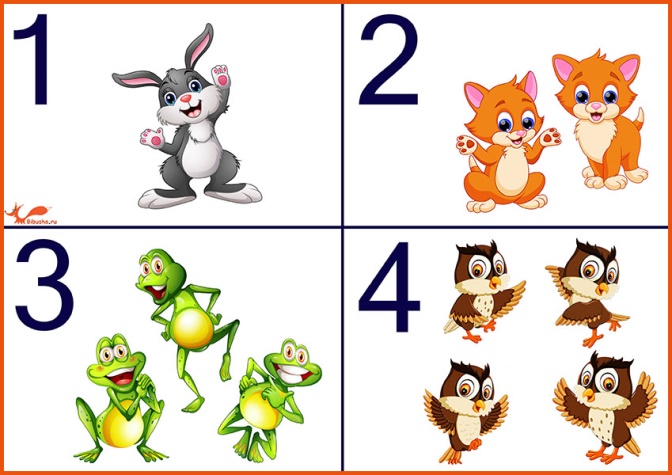 Пригадайте з дітьми назви геометричних фігур. Дидактична гра «Якої фігури не вистачає» 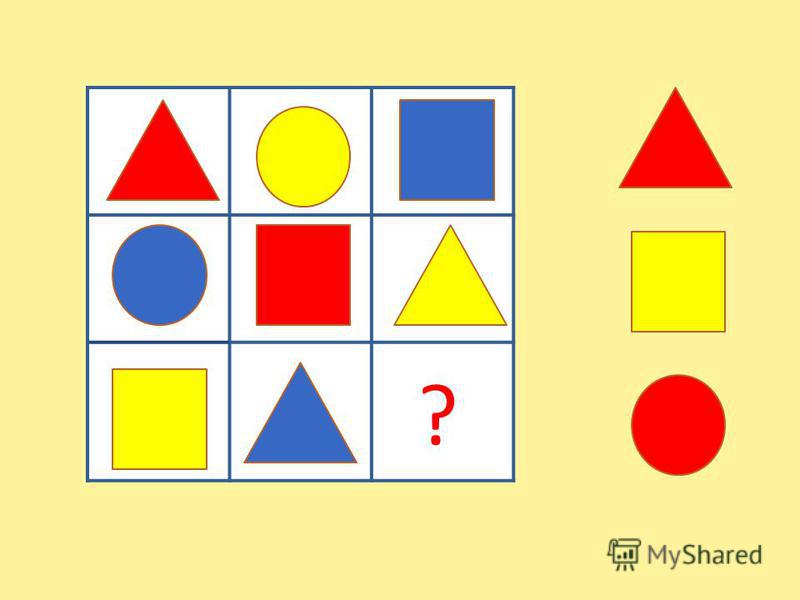 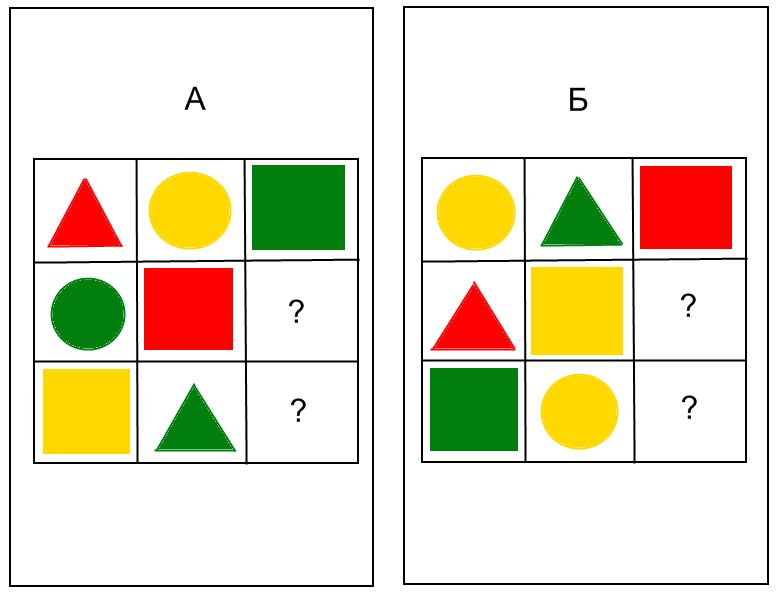 Запропонуйте малюкові намалювати «Квіти для Матусі»  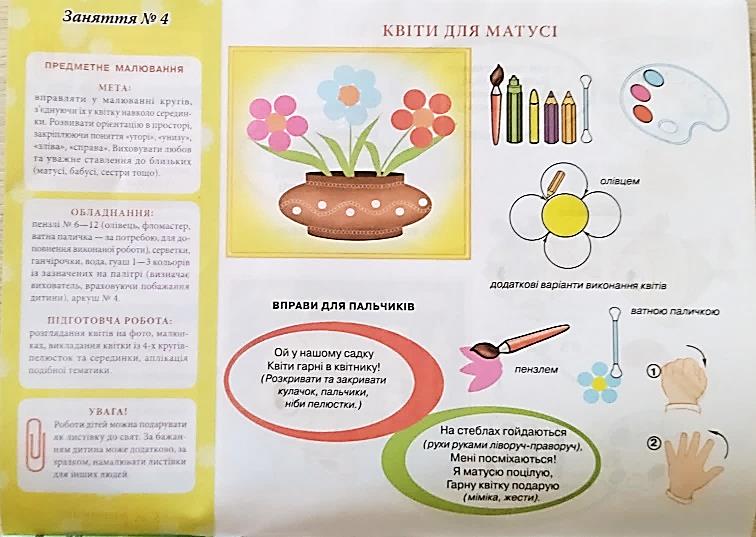 Щоб веселіше було ліпити та малювати, скористуйтесь гарними пісеньками за покликаннямhttps://www.youtube.com/watch?v=ss4bspR87c8https://www.youtube.com/watch?v=Fyf1lfEjS_Ahttps://www.youtube.com/watch?v=sTiIeTFUesMЛіплення «Тістечко для татуся» Для роботи потрібні такі матиріали (дощечка, пластилін, серветки)   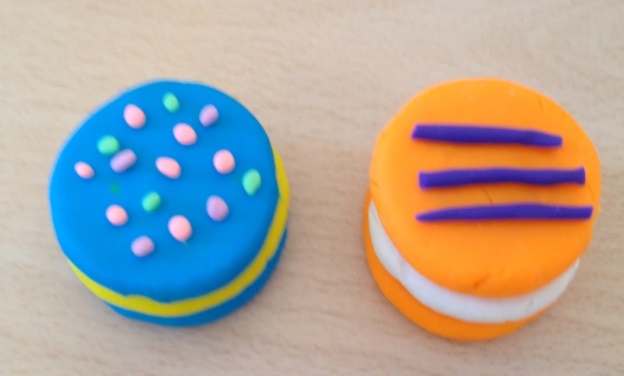 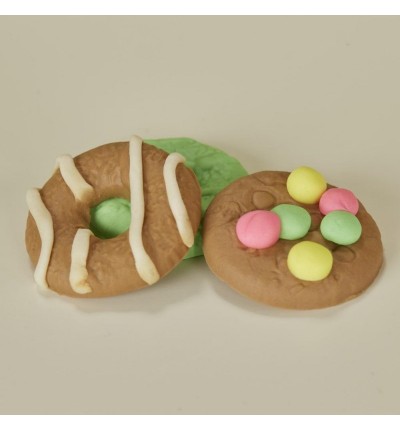 Вам в нагоді стане відео про святкове печиво https://www.youtube.com/watch?v=q0R4mjePDM4